Семинар  для работодателейВ администрации Краснострельского сельского поселения 7 июня 2024 года прошел семинар-совещание с работодателями поселения, организованный центром занятости населения Темрюкского района.	Присутствующим сотрудникам организаций и индивидуальным предпринимателям были доведены последние изменения норм трудового законодательства и охраны труда. Озвучены возможности прохождения профессионального обучения и получения дополнительного профессионального образования граждан. Уделено внимание соблюдению трудовых прав социально незащищенных категорий работников, а также предоставлению Социальным фондом России в 2024 году субсидий юридическим лицам, включая некоммерческие организации, и индивидуальным предпринимателям в целях стимулирования занятости отдельных категорий граждан. 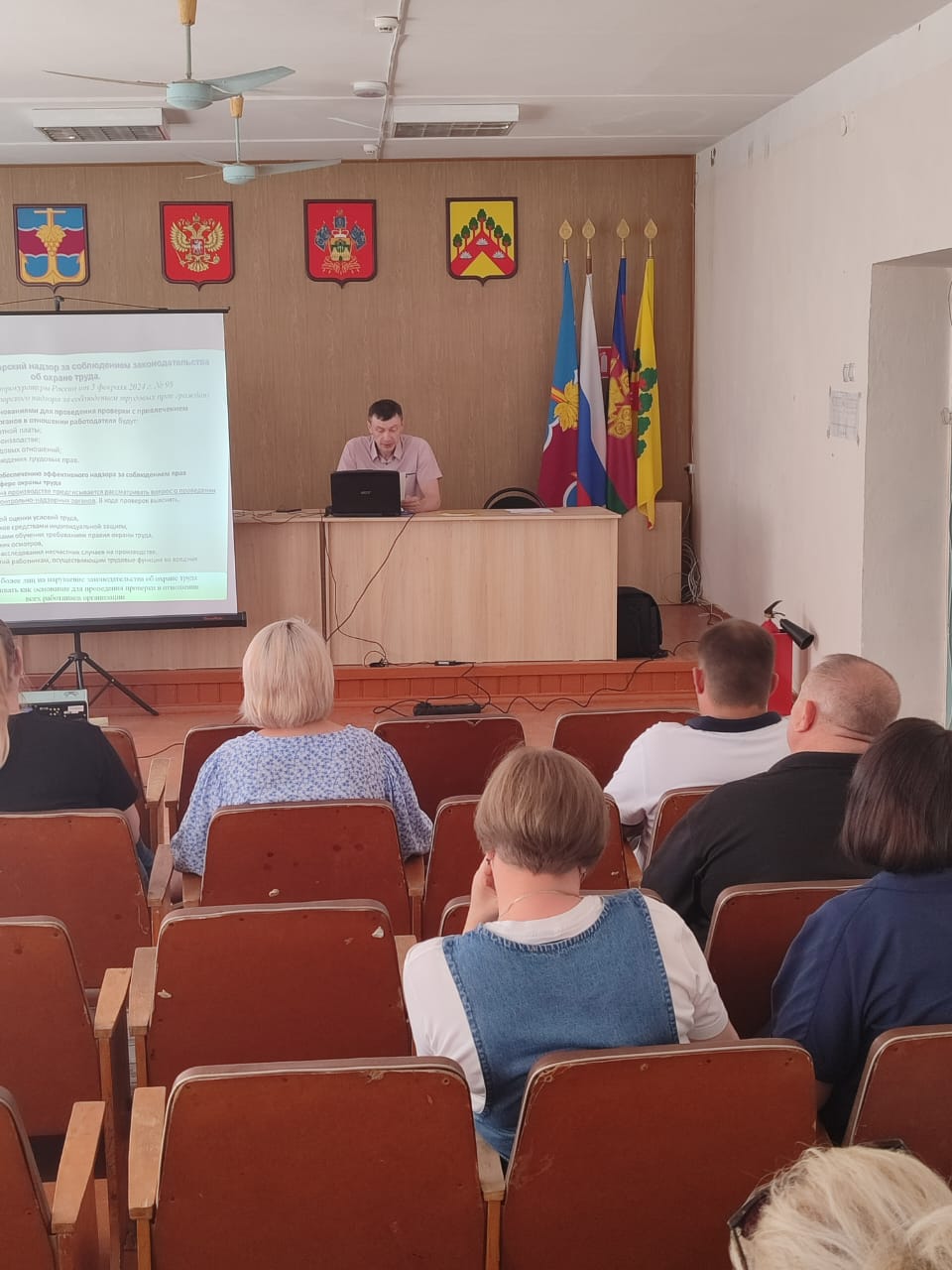 